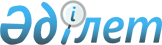 "Әлеуметтiк маңызы бар азық-түлiк тауарларына бөлшек сауда бағаларының шектi мәндерiн және оларға бөлшек сауда бағаларының шектi рұқсат етiлген мөлшерiн белгiлеудiң кейбiр мәселелерi туралы" Қазақстан Республикасы Үкіметінің 2011 жылғы 17 маусымдағы № 665 қаулысына өзгерістер енгізу туралы
					
			Күшін жойған
			
			
		
					Қазақстан Республикасы Үкіметінің 2012 жылғы 1 маусымдағы № 726 Қаулысы. Күші жойылды - Қазақстан Республикасы Үкіметінің 2015 жылғы 15 қазандағы № 829 қаулысымен      Ескерту. Күші жойылды - ҚР Үкіметінің 15.10.2015 № 829 (алғашқы ресми жарияланған күнінен бастап қолданысқа енгізіледі) қаулысымен.      Қазақстан Республикасының Үкіметі ҚАУЛЫ ЕТЕДІ:



      1. «Әлеуметтiк маңызы бар азық-түлiк тауарларына бөлшек сауда бағаларының шектi мәндерiн және оларға бөлшек сауда бағаларының шектi рұқсат етiлген мөлшерiн белгiлеудiң кейбiр мәселелерi туралы» Қазақстан Республикасы Үкіметінің 2011 жылғы 17 маусымдағы № 665 қаулысына мынадай өзгерістер енгізілсін:



      Қазақстан Республикасы Үкiметiнiң жанындағы әлеуметтiк маңызы бар азық-түлiк тауарларына бөлшек сауда бағаларын реттеу мәселелерi жөнiндегi комиссияның құрамына:

      Келімбетов                  - Қазақстан Республикасы

      Қайрат Нематұлы               Премьер-Министрінің

                                    орынбасары, төраға енгізілсін;

      көрсетілген комиссияның құрамынан Серік Нығметұлы Ахметов шығарылсын.



      2. Осы қаулы қол қойылған күнінен бастап қолданысқа енгізіледі.      Қазақстан Республикасының

      Премьер-Министрі                       К. Мәсімов
					© 2012. Қазақстан Республикасы Әділет министрлігінің «Қазақстан Республикасының Заңнама және құқықтық ақпарат институты» ШЖҚ РМК
				